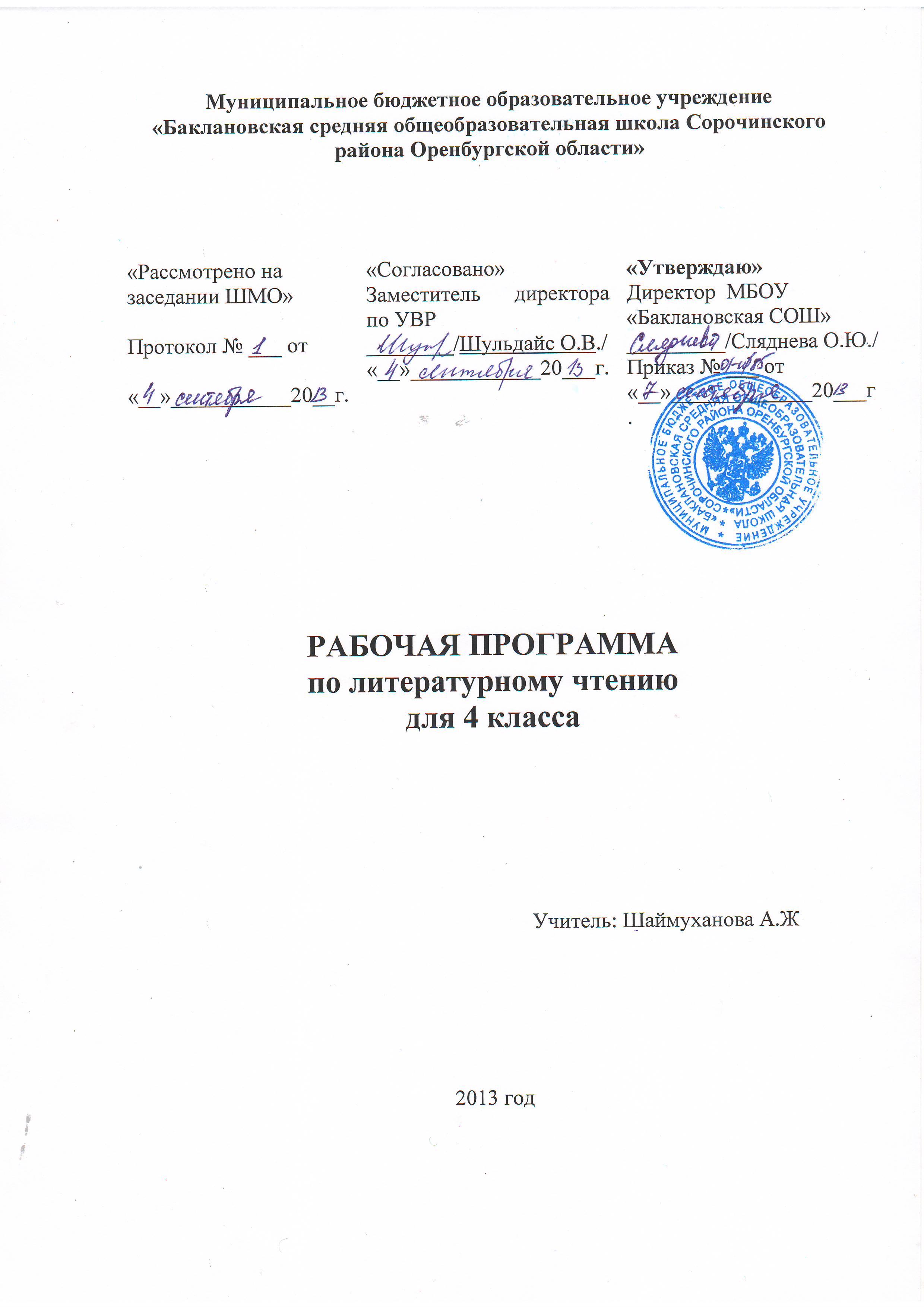 ПОЯСНИТЕЛЬНАЯ ЗАПИСКА к рабочей программе по литературному чтениюРабочая программа составлена на основе авторской программы О.В. Кубасовой по курсу «Литературное чтение» для 1-4 классов общеобразовательных учреждений (2010), рекомендованной Министерством образования Российской Федерации, с учетом стандарта начального образования по литературному чтению. Программа О.В. Кубасовой входит в УМК « Гармония». Тематическое планирование рассчитано на 102 учебных часа из расчета 3 часа в неделю.Для реализации программного содержания используется учебно-методический комплект по литературному чтению, рекомендованный Министерством образования РФ:  - Кубасова О.В. Учебник по литературному чтению для 4 класса « Любимые страницы». 4 части - Смоленск: « Ассоциация 21 век», 2010.- О.В. Кубасова Рабочая тетрадь по литературному чтению для 4 класса.- Смоленск: « Ассоциация 21 век», 2012.- О.В. Кубасова Методические рекомендации по литературному чтению для начальной школы. 4 класс.- Смоленск: « Ассоциация 21 век»,2006. Изучение литературного чтения направлено на достижение следующих целей: - развитие художественно-творческих и познавательных способностей, эмоциональной отзывчивости при чтении художественных произведений, формирование эстетического отношения к искусству сова: совершенствование всех видов речевой деятельности, умений вести диалог, выразительно читать и рассказывать, импровизировать;- овладение основным, правильным и выразительным чтением как базовым умением в системе образования младших школьников, формирование читательского кругозора и приобретение опыта самостоятельной читательской деятельности; - воспитание эстетического отношения к искусству слова, интереса к чтению и книге, потребности в общении с миром художественной литературы, обогащение нравственного опыта младших школьников, формирование представлений о добре и зле, справедливости и честности, развитие нравственных чувств, уважения к культуре народов многонациональной России. Задачи:1. Формирование устойчивого желания читать доступную возрасту литературу. 2. Совершенствование у детей навыка чтения: осмысленности, правильности, беглости, выразительности. З. Формирование способности к полноценному (адекватному и всестороннему) восприятию литературного текста. 4. Усвоение различных способов творческой интерпретации художественного текста: выразительного чтения по книге и наизусть, драматизации, словесного рисования, творческого пересказа, музыкального иллюстрирования, составления диафильма и др.5. Обучение практическим умениям преобразования текста: определению главного и второстепенного, нахождению опорных слов, выделению смысловых частей, озаглавливанию, составлению плана, пересказу и др. 6. Обогащение читательского опыта посредством накопления и систематизации литературных впечатлений, разнообразных по эмоциональной окраске, тематике, видо-жанровой принадлежности, и на этой базе практическое освоение элементарных литературоведческих понятий.7. Овладение детьми умением пользоваться определенным программой набором средств внетекстовой информации (обложка, титульный лист и др.), превращающих текст в книгу и позволяющих ориентироваться в ней.Круг чтенияУчащиеся 4 класса читают произведения разных видов и жанров: сказки (народные и литературные), былины, басни, рассказы, мифы и библейские сказания, пьесы, стихотворения, познавательную литературу, повести.Основные разделы курса№ п/п Содержание курса Количество часов1 Гимн Российской Федерации«Что за прелесть эти сказки!..»  222 «О доблести, о подвигах, о славе…» 53 «Уж сколько раз твердили миру …» Басни 44 «Оглянись вокруг». Рассказы 205 «Золотая колесница» Мифы Древней Греции 46 «В начале было слово, и слово было Бог». Библейские сказания» 87 «Мир – театр, люди – актеры...» Пьесы 68 Мир волшебных звуков. Поэзия 159 Когда, зачем и почему? Познавательная литература 1110 «Самого главного глазами не увидишь» 7Читательские уменияДети должны уметь:– заинтересованно, осмысленно, правильно, выразительно читать минимум 90 слов в минуту (вслух), если позволяет характер текста; при чтении про себя — на 15–20 слов быстрее;– полноценно воспринимать и осмысливать доступные возрасту литературные произведения разных жанров;– составлять план и пользоваться им при пересказе;– делать краткий и другие виды пересказа;– работать с познавательной литературой: находить необходимую информацию, систематизировать и усваивать ее;– ориентироваться в мире книг, подбирать литературу по жанру, теме, собственным возрастным возможностям и интересам, опираясь при этом на весь комплексвнетекстового аппарата книги;– читать значительные по объему рассказы, сказки, повести;– пользоваться приемами заучивания стихотворений (с опорой на ключевые слова) и выразительного чтения.Проверка техники чтения проводится 1-2 раза в четверть.Литературоведческая пропедевтикаОбучающиеся должны:– практически освоить особенности лирики, эпоса и драмы в сравнении: сказка — рассказ, басня — сказка, рассказ — повесть, сказка — сказочная повесть, рассказ — стихотворение, пьеса — рассказ, пьеса — сказка, былина — сказка, миф — сказка;– уметь элементарно классифицировать сказки;– иметь представления о различных разновидностях рассказов (о животных, о детях, философские, юмористические, исторические);– иметь представления о своеобразии лирики: пейзажной, юмористической, философской, романтической;– уметь отличить художественную литературу от познавательной на основе их практического сравнения;– знать некоторые приемы художественной композиции (без термина);– составить первоначальное представление о наиболее известных писателях (А. Пушкин, Л. Толстой, Х. К. Андерсен, И. Крылов, С. Маршак, К. Паустовский и др.) на основе знакомства с их творчеством.Развитие творческих способностейДети должны:– освоить все используемые в начальной школе творческие виды интерпретации текста, уметь выбирать их в соответствии со спецификой произведения;– принимать участие в конкурсах чтецов;– создавать небольшие сочинения разных типов (повествование, описание, рассуждение) на основе читаемой литературы.Основные требования к знаниям, умениям и навыкам выпускника начальной школыЧитательские уменияК концу 4 класса обучающиеся должны уметь:– осмысленно, правильно и выразительно читать целыми словами минимум 90 слов в минуту, про себя — 110 слов в минуту;– прогнозировать содержание литературного произведения перед чтением и в процессе его первичного восприятия;– воссоздавать в воображении образы и картины, соответствующие литературному источнику;– воспринимать произведения в соответствии с их видо-жанровыми характеристиками;– характеризовать персонажи и их взаимоотношения в соответствии с авторским замыслом;– различать произведения художественной и познавательной литературы и овладеть разными способами их освоения;– воссоздавать образ писателя на основе его произведения;– выявлять авторский замысел (идею произведения) посредством анализа сюжета и постижения подтекста;– излагать личное мнение о литературном произведении;– составлять план и пересказ прочитанного текста (подробный, выборочный, краткий, творческий);– выделять в познавательном тексте основную и дополнительную информацию;– организовывать собственную читательскую деятельность по ознакомлению с большим по объему произведением;– ориентироваться в детских книгах, используя для этого определенные программой элементы книг, а также средства библиографической помощи;– пользоваться школьным толковым словарем, справочной литературой и периодической печатью для детей.Литературоведческая пропедевтикаК концу 4 класса обучающиеся должны знать:– основные особенности литературных видов и жанров (произведения малых фольклорных форм, народные и литературные сказки, рассказы, басни, былины, мифы, сказания, повести, пьесы, стихотворения, познавательные статьи и очерки);– основные средства языковой выразительности (рифма, эпитет, олицетворение, сравнение, звукопись, художественный повтор).Развитие творческих способностейК концу 4 класса обучающиеся должны уметь:– пользоваться основными средствами интонационной выразительности (сила голоса, мелодика, темпоритм, пауза, эмоциональный тон) для передачи в форме устной речи характера произведения и особенностейего персонажей;– использовать дополнительные средства выразительности (пластика, мизансцена, реквизит) при инсценировании литературных произведений;– иллюстрировать литературное произведение в словесной, графической, музыкальной формах;– составлять творческий пересказ литературного произведения посредством изменения и дополнения текста, а также от другого лица;– создавать небольшие устные сочинения на основе литературных впечатлений.Календарно-тематическое планирование по литературному чтению к учебнику О.В.Кубасовой 4 класс№п/пТема урокаКолчасТип урокаЗУНДата фактическиДата по плану1«Что за прелесть эти сказки!...» 21ч    С. Михалков «Гимн Российской Федерации»   *1Повторение пройденного материалаЗнать текст Гимна РФ2И.Токмакова 
«В чудной стране». «Всё у нас, слава Богу, хорошо!» (русская народная сказка)1Выразительное чтениеЗнать понятия «сказка», «виды сказок».Уметь выразительночитать сказку, отвечать на вопросы по ее содержанию3«Петр I и мужик» (русская народная сказка)1Выразительное чтениеУметь:– читать по ролям;– работать с текстом4–5«Петр и Петруша» (русская народная сказка)2Выразительное чтениеУметь:– последовательно воспроизводить содержание сказки;– пересказывать от лица одного из героев;– отвечать на вопросы по содержанию текста6«Марья и ведьмы» (русская народная сказка)1Выразительное чтениеУметь:– объяснить отличияэтой сказки от предыдущих;– пользоваться основными средствами интонационной выразительности7–8«Василиса Прекрасная» (русская народная сказка)2Выразительное чтениеУметь передаватьсодержание прочитанного9«Почему у месяца нет платья» (сербская сказка). «Жизнь человека» (бразильская сказка)1КомбинированныйУметь:– выразить личное отношение к прослушанному;– анализировать содержание сказок10–12Г.-Х. Андерсен «Русалочка»3Выразительное чтениеУметь:– делить текст на части и озаглавливать каждую из них;– отвечать на вопросы по содержанию прочитанного13–14А. С. Пушкин «Сказка о мертвой царевне и о семи богатырях»2Выразительное чтениеУметь:– отвечать на вопросы по содержанию;– различать сказки литературные и народные;– составлять план к пересказу;– выразительно читать15Обобщающий урок по сказкам А. С. Пушкина1Комбинированный. КВН (викторина)Уметь участвоватьв литературной викторине, конкурсах16Д. Джекобс«Рыба и кольцо»1Выразительное чтениеЗнать понятия «сказка», «зачин», «концовка»17–18В. Берестов «Сказка» *. К. Чуковский «Приключения белой мышки»2Выразительное чтениеУметь:– отвечать на вопросы по содержанию;– читать по ролям19–20Астрид Линдгрен «Крошка Нильс Карлсон»2Выразительное чтениеУметь:– отвечать на поставленные вопросы и работать с текстом;– пересказывать текстпо плану;– озаглавливать части сказки21Дж. Родари«Эти бедные привидения»1Выразительное чтениеУметь:– четко отвечать на вопросы;– читать по ролям22К. Драгунская «Лекарствоот послушности»1Выразительное чтениеУметь отвечать на вопросы по содержанию сказки23–24«О доблести,о подвигах, о славе…» (5ч)  «Добрыня и Змей» (пересказ А. Нечаева)2Выразительное чтениеЗнать:– понятие «былина»;– особенности былинных сказов;– правила чтения былин25«Болезнь и исцеление Ильи Муромца»1Выразительное чтениеЗнать содержание былины.Уметь:– анализировать текст,делить на части;– пересказывать былину по плану26–27«Илья Муромеци Соловей-разбойник» (пересказ А. Нечаева, обработка В. Аникина)2Выразительное чтениеУметь:– работать над содержанием;– находить в тексте слова-подтверждения;– анализировать картину В. М. Васнецова «Богатыри»;– делать выводы28«Уж сколько раз твердили миру…».Басни 4ч Г.-Х. Андерсен «Эта басня сложена про тебя». Эзоп «Лисицаи Козел», «Ворона и кувшин», «Мальчик-вори его мать»1Выразительное чтениеЗнать:– понятие «басня»;– содержание басен.Уметь проводить аналогию между пословицами и баснями29И. Крылов «Лебедь, Щука и Рак» *, «Мышь и Крыса», «Две Бочки»1Выразительное чтениеУметь:– работать с текстом басни;– читать по ролям;– инсценировать басню;– отвечать на вопросы по содержанию;– находить основную мысль;30Л. Толстой «Лев и Лисица», С. Михалков «Просчитался», «Услужливый»1Уметь:– работать с текстом басни;– читать по ролям;– инсценировать басню;– отвечать на вопросы по содержанию;– находить основную мысль;31С. Михалков«Заячье горе».И. Демьянов «Валерик и тетрадь»1Выразительное чтение– делать выводы и обосновывать свои ответы32«Оглянись вокруг». Рассказы (20ч)              М. Пришвин«Как я научил своих собак горох есть», «Глоток молока». Н. Сладков «В норе»1Выразительное чтениеЗнать понятие «рассказ».Уметь передавать содержание прочитанного33К. Паустовский «Заячьи лапы»1Выразительное чтениеУметь:– работать с текстоми анализировать прочитанное;– отвечать на вопросы, подтверждать свои ответы словами из текста;– озаглавливать части рассказа;– пересказывать34Р. Фраерман «Девочка с камнем»1Выразительное чтениеУметь отвечать на вопросы по содержанию35Ю. Ермолаев «Иголка с ниткой»1Выразительное чтениеУметь:– делить текст на части;– читать осмысленно про себя;– делать выводы36Ю. Яковлев«Полосатая палка»1Выразительное чтениеУметь:– словесно нарисоватьпортрет мальчика Мишки;– отвечать на вопросы37А. Платонов«Цветок на земле»1Выразительное чтениеУметь:– поддержать беседуо содержании рассказа;– читать по ролям;– делать выводы38–39К. Паустовский «Корзина с еловыми шишками»2Выразительное чтениеУметь:– коротко пересказать текст по плану;– выразительно читатьдиалог Дагни и Грига;– словесно рисоватькартину к прослушанному музыкальному произведению40Н. Носов «Огородники»1Выразительное чтениеУметь:– четко и полно отвечать на поставленные вопросы;– составлять портретыглавных героев;– читать по ролям41Н. Носов «Клякса»1Выразительное чтениеУметь:– четко и полно отвечать на поставленные вопросы;– составлять портретыглавных героев;– читать по ролям42Ю. Ермолаев «Жарко», М. Зощенко «Елка»,О. Григорьев «Две трубы»1Выразительное чтениеУметь:– отвечать на поставленные вопросы;– читать по ролям43С. Алексеев«Капитан бомбардирской роты», «Радуйся малому, тогда и большое придет»1Выразительное чтениеУметь:– коротко пересказывать текст;– отвечать на вопросы;– зачитывать нужныеотрывки по просьбе учителя44А. П. Чехов «Ванька»1Выразительное чтениеУметь:– находить в тексте слова-доказательства;– работать над содержанием;– понимать замысел автора;– пересказывать близко к тексту45Г. Сенкевич «Янко-музыкант»1Выразительное чтениеУметь:– кратко излагать содержание рассказа;– работать с текстом;– определять мысльи главную тему;– составлять план46–47Д. Мамин - Сибиряк «Вертел»2Выразительное чтениеУметь:– отвечать на поставленные вопросы;– пересказать эпизод или часть произведения свободно;– находить в тексте нужные отрывки48–49Л. Кассиль«У класснойдоски»2Выразительное чтениеУметь:– отвечать на поставленные вопросы, подтверждать ответы словами из текста;– составлять словесный портрет50В. Лидин «Завет»1Выразительное чтениеУметь самостоятельно находить в тексте отдельные отрывки51Обобщениепо разделу. Книги о Великой Отечественной войне1Выразительное чтение.Комбинированный. КВН (викторина)Уметь:– работать в группах;– анализировать поступки героев, давать им характеристику, называть нравственные качества;– отгадывать название рассказа по подбору слов, опираясь на рисунок52«Золотая колесница». Мифы Древней Греции (3ч)  Герои Эллады. Персей1Выразительное чтениеЗнать:– понятие «миф»;– содержание мифа.Уметь:– осмысливать доступную литературу;– работать с текстом;– делить текст на части и составлять план;– пересказывать миф53«Орфей и Эвридика»1Выразительное чтениеЗнать:– понятие «миф»;– содержание мифа.Уметь:– осмысливать доступную литературу;– работать с текстом;– делить текст на части и составлять план;– пересказывать миф54«Дедал и Икар»1Знать:– понятие «миф»;– содержание мифа.Уметь:– осмысливать доступную литературу;– работать с текстом;– делить текст на части и составлять план;– пересказывать миф5556« В начале было, и слово было Бог». Библейские сказания(7ч) «Семь дней творения», «Бог сотворил первого человека», «Жизньпервых людейв раю», «Первый грех», «Всемирный потоп»2Выразительное чтениеУметь выделять в познавательном тексте основную и дополнительную информацию5758Моисей («Рождение Моисея».«Юность Моисея». «Моисей защищает мадиамских девушек»)2Выразительное чтениеУметь:– выделять в познавательном тексте основную и дополнительную информацию;– пересказывать наиболее понравившиеся отрывки;– отвечать на вопросы5960С. Лагерлеф «Святая ночь»2Выразительное чтениеУметь выделять в познавательном тексте основную и дополнительную информацию61А. Мень «Милосердие Иисуса». Обобщениепо разделу1Выразительное чтениеУметь выделять главную мысль автора62«Мир – театр, люди- актеры…» Пьесы (6ч)            С. Маршак«Про козла»1Выразительное чтение.Инсценирован.Знать:– понятия «пьеса», «инсценировка», «действующие лица», «персонаж»;– содержание пьесы.Уметь:– нарисовать словами каждого героя;– читать по ролям6364Н. Носов «Витя Малеев в школе и дома»2Выразительное чтениеУметь:– работать с текстом;– полно отвечать на вопросы65Н. Носов «Два друга»1Чтение по ролямУметь:– определять отличительные черты пьесы;– делить текст на части66–67С. Козлов «Снежный цветок»2Чтение «цепочкой»Уметь передаватьразличные интонации при чтении68Мир волшебных звуков. Поэзия(11ч)      В. Жуковский «Песня». А. Пушкин «Птичка» *, «Няне»1Конкурс чтецовУметь работать с поэтическим текстом69А. Пушкин«Зимняядорога».М. Лермонтов «Горные вершины» *1Выразительное чтениеУметь:– читать выразительно перед аудиторией;– работать с поэтическим текстом, развивать дикцию;70М. Лермонтов «Утес», «Молитва»1Выразительное чтение– заучивать стихи с помощью иллюстраций или опорных слов71И. Суриков «Весна», К. Бальмонт «Золотая рыбка»1Выразительное чтениеУметь:– читать выразительно перед аудиторией;– находить красочные средства изображения72А. Блок «На лугу», «Гроза прошла» *1Выразительное чтениеУметь:– читать выразительно перед аудиторией;– развивать речь, дикцию, работать над правильным, выразительным чтением73С. Есенин«С добрым утром!» *1Выразительное чтениеУметь заучивать текст наизусть с помощью опорных слов74М. Волошин «Сквозь сеть алмазную зазеленел восток». В. Маяковский «Тучкины штучки»1Выразительное чтениеУметь работатьнад правильным выразительным чтением75С. Маршак «Пожелания друзьям». С. Черный «Зеленые стихи». Ю. Владимиров «Чудаки» *1Выразительное чтениеУчить работать с поэтическим текстом76Д. Хармс «Очень страшная история». В. Хотомская «Два гнома»1Выразительное чтениеЗнать содержание произведений.Уметь выразительночитать77В. Хотомская «Три сестрицы».О. Высоцкая «Песня»1Выразительное чтениеУметь работать с поэтическим текстом78Ю. Мориц «Чтоб летали мы все и росли». В. Высоцкий «Песня Кэрролла»1Выразительное чтениеУметь работать с поэтическим произведением79Когда и почему? Познавательная литература (13ч)  Н. Кун «Олимп»,«Царство мрачного Аида»1Чтение вслух «цепочкой»Знать содержаниестатьи.Уметь читать выборочно, про себя, в парах80Ю. Яковлев«О нашей Родине». М. Пришвин «Моя Родина»1Беседа-размышлениеУметь:– рассуждать о своих чувствах и отношении к Родине;– объяснять переносное значение слов;– делить текст на части;– высказывать свое отношение к природе, произведению;– отвечать на вопросыпо содержанию текста81И. Соколов-Микитов «Русский лес». Ю. Дмитриев «Зеленое и желтое»1Выразительное чтение82«Крещение Руси»1Чтение «цепочкой»Уметь:– различать виды информации, опираясьна внешние показатели книги;– словесно нарисоватьпортрет князя Владимира с использованием слов текста8384Н. Соловьев «Сергий Радонежский»2Систематиз. и совершенство-вание знанийУметь:– работать с произведением о далеком прошлом нашей Родины;– озаглавливать прочитанное85В. Губарев«В открытом космосе»1Чтение «цепочкой»Уметь отвечать на поставленные вопросы86Л. Яхнин «Метро»1Выразительное чтениеУметь подробно пересказать текст87М. Ильин, Е. Сегал«Что из чего», «Сто тысяч почему»1Работав парах;чтение«цепочкой»Уметь работать с познавательным текстом88Н. Надеждина «Лук – от семи недуг». М. Константиновский «Что такое электрический ток?»1Чтение «цепочкой»Знать содержаниестатьи.Уметь:– отвечать на вопросы по содержанию статьи;– составлять планпо тексту89В. Малов «Как парижский официант русскому изобретателю помог»1Чтение «цепочкой»Уметь осмысленно, выразительно читать90А. Дитрих, 
Г. Юрмин «Какая  книжка самая интересная». К. Паустовский «Великий сказочник»1Чтение «цепочкой». ВикторинаЗнать содержание статьи, героев произведений Г.-Х. Андерсена.Уметь читать по абзацам, пересказывать текст91Я. Смоленский «Как научиться читать стихи».К. Паустовский «Сказки Пушкина». К. Чуковский «Признания старого сказочника»1Чтение «цепочкой».ВикторинаУметь:– составлять план;– пересказывать статью по плану, сказки Пушкина;– участвовать в викторине92–102Самого главного глазами не увидишь (11ч)      Антуан де Сент-Экзюпери «Маленький принц» (повесть-сказка)11Выразительное чтениеУметь:– работать с текстом;– выделять событие, составляющее основу художественного произведения;– выявлять авторский замысел посредством анализа сюжета